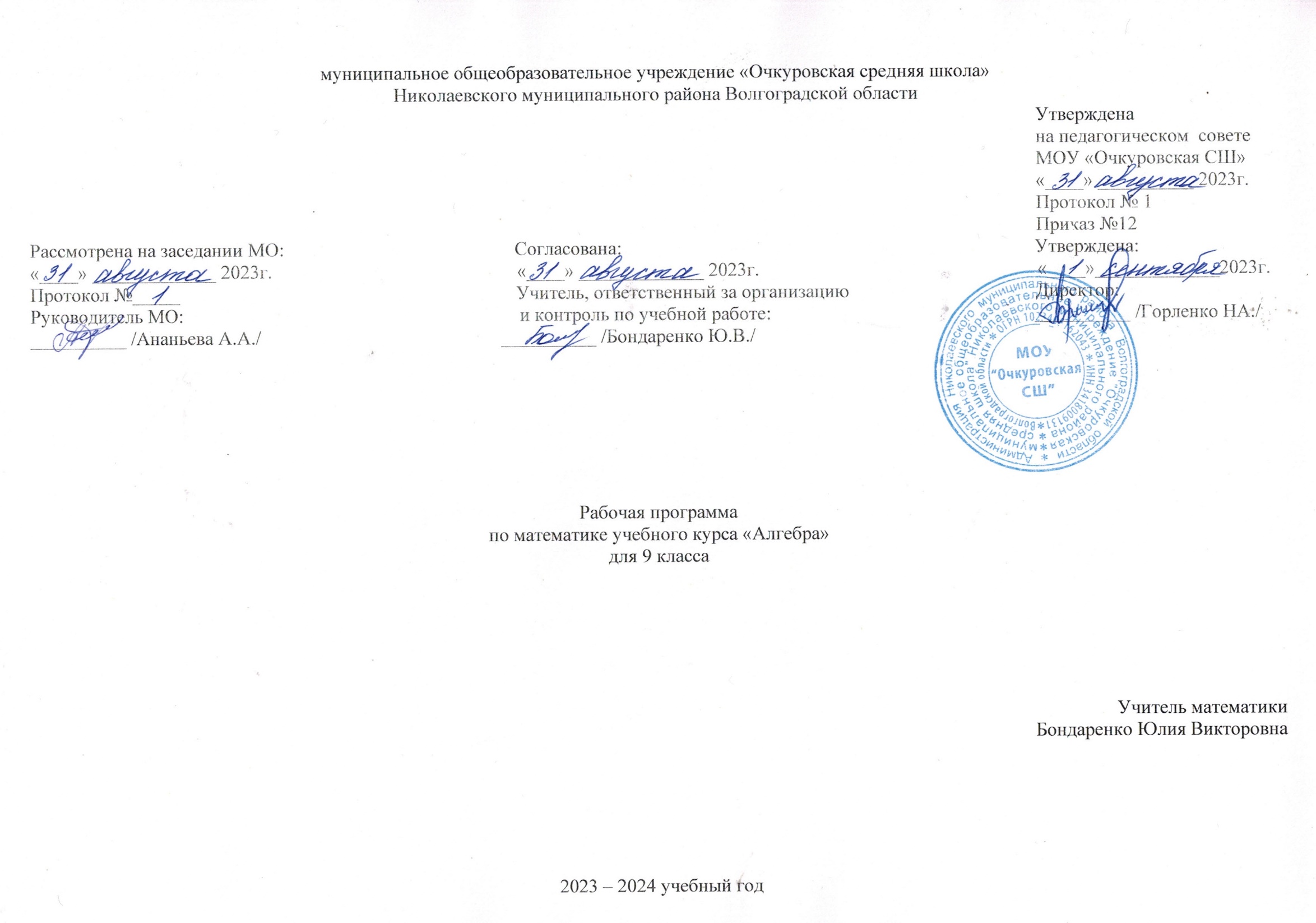 муниципальное общеобразовательное учреждение «Очкуровская средняя школа»Николаевского муниципального района Волгоградской области                                                                                                                                                                                                                  Утверждена                                                                                                                                                                                                                  на педагогическом совете                                                                                                                                                                                                                  МОУ «Очкуровская СШ»                                                                                                                                                                                                                  «____» __________ 2023г.                                                                                                                                                                                                                  Протокол № _____                                                                                                                                                                                                                  Приказ №__от «__»__2023г.Рассмотрена на заседании МО:                                                Согласована:                                                                                      Утверждена:«____» _____________ 2023г.                                                   «____» _____________ 2023г.                                                          «____» _____________ 2023г.Протокол №_____                                                                      Учитель, ответственный за организацию                                       Директор:Руководитель МО:                                                                      и контроль по учебной работе:                                                       __________ /Горленко Н.А./__________ /Ананьева А.А./                                                  __________ /Бондаренко Ю.В./Рабочая программапо математике учебного курса «алгебра»для 9 классаУчитель математикиБондаренко Юлия Викторовна2023 – 2024 учебный годПояснительная запискаАлгебра является одним из опорных курсов основного общего образования: она обеспечивает изучение других дисциплин, как естественно-научного, так и гуманитарного циклов, её освоение необходимо для продолжения образования и в повседневной жизни. Развитие у обучающихся научных представлений о происхождении и сущности алгебраических абстракций, способе отражения математической наукой явлений и процессов в природе и обществе, роли математического моделирования в научном познании и в практике способствует формированию научного мировоззрения и качеств мышления, необходимых для адаптации в современном цифровом обществе. Изучение алгебры обеспечивает развитие умения наблюдать, сравнивать, находить закономерности, требует критичности мышления, способности аргументированно обосновывать свои действия и выводы, формулировать утверждения. Освоение курса алгебры обеспечивает развитие логического мышления обучающихся: они используют дедуктивные и индуктивные рассуждения, обобщение и конкретизацию, абстрагирование и аналогию. Обучение алгебре предполагает значительный объём самостоятельной деятельности обучающихся, поэтому самостоятельное решение задач является реализацией деятельностного принципа обучения.В структуре программы учебного курса «Алгебра» для основного общего образования основное место занимают содержательно-методические линии: «Числа и вычисления», «Алгебраические выражения», «Уравнения и неравенства», «Функции». Каждая из этих содержательно-методических линий развивается на протяжении трёх лет изучения курса, взаимодействуя с другими его линиями. В ходе изучения учебного курса обучающимся приходится логически рассуждать, использовать теоретико-множественный язык. В связи с этим в программу учебного курса «Алгебра» включены некоторые основы логики, представленные во всех основных разделах математического образования и способствующие овладению обучающимися основ универсального математического языка. Содержательной и структурной особенностью учебного курса «Алгебра» является его интегрированный характер.Содержание линии «Числа и вычисления» служит основой для дальнейшего изучения математики, способствует развитию у обучающихся логического мышления, формированию умения пользоваться алгоритмами, а также приобретению практических навыков, необходимых для повседневной жизни. Развитие понятия о числе на уровне основного общего образования связано с рациональными и иррациональными числами, формированием представлений о действительном числе. Завершение освоения числовой линии отнесено к среднему общему образованию.Содержание двух алгебраических линий – «Алгебраические выражения» и «Уравнения и неравенства» способствует формированию у обучающихся математического аппарата, необходимого для решения задач математики, смежных предметов и практико-ориентированных задач. На уровне основного общего образования учебный материал группируется вокруг рациональных выражений. Алгебра демонстрирует значение математики как языка для построения математических моделей, описания процессов и явлений реального мира. В задачи обучения алгебре входят также дальнейшее развитие алгоритмического мышления, необходимого, в частности, для освоения курса информатики, и овладение навыками дедуктивных рассуждений. Преобразование символьных форм способствует развитию воображения, способностей к математическому творчеству.Содержание функционально-графической линии нацелено на получение обучающимися знаний о функциях как важнейшей математической модели для описания и исследования разнообразных процессов и явлений в природе и обществе. Изучение материала способствует развитию у обучающихся умения использовать различные выразительные средства языка математики – словесные, символические, графические, вносит вклад в формирование представлений о роли математики в развитии цивилизации и культуры.Согласно учебному плану в 7–9 классах изучается учебный курс «Алгебра», который включает следующие основные разделы содержания: «Числа и вычисления», «Алгебраические выражения», «Уравнения и неравенства», «Функции».На изучение учебного курса «Алгебра» отводится в 9 классе – 102 часа (3 часа в неделю).Содержание обученияЧисла и вычисленияРациональные числа, иррациональные числа, конечные и бесконечные десятичные дроби. Множество действительных чисел, действительные числа как бесконечные десятичные дроби. Взаимно однозначное соответствие между множеством действительных чисел и координатной прямой.Сравнение действительных чисел, арифметические действия с действительными числами.Размеры объектов окружающего мира, длительность процессов в окружающем мире.Приближённое значение величины, точность приближения. Округление чисел. Прикидка и оценка результатов вычислений.Уравнения и неравенстваЛинейное уравнение. Решение уравнений, сводящихся к линейным.Квадратное уравнение. Решение уравнений, сводящихся к квадратным. Биквадратное уравнение. Примеры решения уравнений третьей и четвёртой степеней разложением на множители.Решение дробно-рациональных уравнений. Решение текстовых задач алгебраическим методом.Уравнение с двумя переменными и его график. Решение систем двух линейных уравнений с двумя переменными. Решение систем двух уравнений, одно из которых линейное, а другое – второй степени. Графическая интерпретация системы уравнений с двумя переменными.Решение текстовых задач алгебраическим способом.Числовые неравенства и их свойства.Решение линейных неравенств с одной переменной. Решение систем линейных неравенств с одной переменной. Квадратные неравенства. Графическая интерпретация неравенств и систем неравенств с двумя переменными.ФункцииКвадратичная функция, её график и свойства. Парабола, координаты вершины параболы, ось симметрии параболы.Графики функций: y = kx, y = kx + b, y = k/x, y = x3, y = √x, y = |x| и их свойства.Числовые последовательности и прогрессииПонятие числовой последовательности. Задание последовательности рекуррентной формулой и формулой n-го члена.Арифметическая и геометрическая прогрессии. Формулы n-го члена арифметической и геометрической прогрессий, суммы первых n членов.Изображение членов арифметической и геометрической прогрессий точками на координатной плоскости. Линейный и экспоненциальный рост. Сложные проценты.Планируемые результатыЛичностные результатыЛичностные результаты освоения программы учебного курса «Алгебра» характеризуются:1) патриотическое воспитание:проявлением интереса к прошлому и настоящему российской математики, ценностным отношением к достижениям российских математиков и российской математической школы, к использованию этих достижений в других науках и прикладных сферах;2) гражданское и духовно-нравственное воспитание:готовностью к выполнению обязанностей гражданина и реализации его прав, представлением о математических основах функционирования различных структур, явлений, процедур гражданского общества (например, выборы, опросы), готовностью к обсуждению этических проблем, связанных с практическим применением достижений науки, осознанием важности морально-этических принципов в деятельности учёного;3) трудовое воспитание:установкой на активное участие в решении практических задач математической направленности, осознанием важности математического образования на протяжении всей жизни для успешной профессиональной деятельности и развитием необходимых умений, осознанным выбором и построением индивидуальной траектории образования и жизненных планов с учётом личных интересов и общественных потребностей;4) эстетическое воспитание:способностью к эмоциональному и эстетическому восприятию математических объектов, задач, решений, рассуждений, умению видеть математические закономерности в искусстве;5) ценности научного познания:ориентацией в деятельности на современную систему научных представлений об основных закономерностях развития человека, природы и общества, пониманием математической науки как сферы человеческой деятельности, этапов её развития и значимости для развития цивилизации, овладением языком математики и математической культурой как средством познания мира, овладением простейшими навыками исследовательской деятельности;6) физическое воспитание, формирование культуры здоровья и эмоционального благополучия:готовностью применять математические знания в интересах своего здоровья, ведения здорового образа жизни (здоровое питание, сбалансированный режим занятий и отдыха, регулярная физическая активность), сформированностью навыка рефлексии, признанием своего права на ошибку и такого же права другого человека;7) экологическое воспитание:ориентацией на применение математических знаний для решения задач в области сохранности окружающей среды, планирования поступков и оценки их возможных последствий для окружающей среды, осознанием глобального характера экологических проблем и путей их решения;8) адаптация к изменяющимся условиям социальной и природной среды:готовностью к действиям в условиях неопределённости, повышению уровня своей компетентности через практическую деятельность, в том числе умение учиться у других людей, приобретать в совместной деятельности новые знания, навыки и компетенции из опыта других;необходимостью в формировании новых знаний, в том числе формулировать идеи, понятия, гипотезы об объектах и явлениях, в том числе ранее неизвестных, осознавать дефициты собственных знаний и компетентностей, планировать своё развитие;способностью осознавать стрессовую ситуацию, воспринимать стрессовую ситуацию как вызов, требующий контрмер, корректировать принимаемые решения и действия, формулировать и оценивать риски и последствия, формировать опыт.Метапредметные результатыПознавательные универсальные учебные действияБазовые логические действия:•	выявлять и характеризовать существенные признаки математических объектов, понятий, отношений между понятиями, формулировать определения понятий, устанавливать существенный признак классификации, основания для обобщения и сравнения, критерии проводимого анализа;•	воспринимать, формулировать и преобразовывать суждения: утвердительные и отрицательные, единичные, частные и общие, условные;•	выявлять математические закономерности, взаимосвязи и противоречия в фактах, данных, наблюдениях и утверждениях, предлагать критерии для выявления закономерностей и противоречий;•	делать выводы с использованием законов логики, дедуктивных и индуктивных умозаключений, умозаключений по аналогии;•	разбирать доказательства математических утверждений (прямые и от противного), проводить самостоятельно несложные доказательства математических фактов, выстраивать аргументацию, приводить примеры и контрпримеры, обосновывать собственные рассуждения;•	выбирать способ решения учебной задачи (сравнивать несколько вариантов решения, выбирать наиболее подходящий с учётом самостоятельно выделенных критериев).Базовые исследовательские действия:•	использовать вопросы как исследовательский инструмент познания, формулировать вопросы, фиксирующие противоречие, проблему, самостоятельно устанавливать искомое и данное, формировать гипотезу, аргументировать свою позицию, мнение;•	проводить по самостоятельно составленному плану несложный эксперимент, небольшое исследование по установлению особенностей математического объекта, зависимостей объектов между собой;•	самостоятельно формулировать обобщения и выводы по результатам проведённого наблюдения, исследования, оценивать достоверность полученных результатов, выводов и обобщений;•	прогнозировать возможное развитие процесса, а также выдвигать предположения о его развитии в новых условиях.Работа с информацией:•	выявлять недостаточность и избыточность информации, данных, необходимых для решения задачи;•	выбирать, анализировать, систематизировать и интерпретировать информацию различных видов и форм представления;•	выбирать форму представления информации и иллюстрировать решаемые задачи схемами, диаграммами, иной графикой и их комбинациями;•	оценивать надёжность информации по критериям, предложенным учителем или сформулированным самостоятельно.Коммуникативные универсальные учебные действия:•	воспринимать и формулировать суждения в соответствии с условиями и целями общения, ясно, точно, грамотно выражать свою точку зрения в устных и письменных текстах, давать пояснения по ходу решения задачи, комментировать полученный результат;•	в ходе обсуждения задавать вопросы по существу обсуждаемой темы, проблемы, решаемой задачи, высказывать идеи, нацеленные на поиск решения, сопоставлять свои суждения с суждениями других участников диалога, обнаруживать различие и сходство позиций, в корректной форме формулировать разногласия, свои возражения;•	представлять результаты решения задачи, эксперимента, исследования, проекта, самостоятельно выбирать формат выступления с учётом задач презентации и особенностей аудитории;•	понимать и использовать преимущества командной и индивидуальной работы при решении учебных математических задач; •	принимать цель совместной деятельности, планировать организацию совместной работы, распределять виды работ, договариваться, обсуждать процесс и результат работы, обобщать мнения нескольких людей;•	участвовать в групповых формах работы (обсуждения, обмен мнениями, мозговые штурмы и другие), выполнять свою часть работы и координировать свои действия с другими членами команды, оценивать качество своего вклада в общий продукт по критериям, сформулированным участниками взаимодействия.Регулятивные универсальные учебные действияСамоорганизация:•	самостоятельно составлять план, алгоритм решения задачи (или его часть), выбирать способ решения с учётом имеющихся ресурсов и собственных возможностей, аргументировать и корректировать варианты решений с учётом новой информации.Самоконтроль, эмоциональный интеллект:•	владеть способами самопроверки, самоконтроля процесса и результата решения математической задачи;•	предвидеть трудности, которые могут возникнуть при решении задачи, вносить коррективы в деятельность на основе новых обстоятельств, найденных ошибок, выявленных трудностей;•	оценивать соответствие результата деятельности поставленной цели и условиям, объяснять причины достижения или недостижения цели, находить ошибку, давать оценку приобретённому опыту.Предметные результатыК концу обучения в 9 классе обучающийся получит следующие предметные результаты:Числа и вычисленияСравнивать и упорядочивать рациональные и иррациональные числа.Выполнять арифметические действия с рациональными числами, сочетая устные и письменные приёмы, выполнять вычисления с иррациональными числами.Находить значения степеней с целыми показателями и корней, вычислять значения числовых выражений.Округлять действительные числа, выполнять прикидку результата вычислений, оценку числовых выражений.Уравнения и неравенстваРешать линейные и квадратные уравнения, уравнения, сводящиеся к ним, простейшие дробно-рациональные уравнения.Решать системы двух линейных уравнений с двумя переменными и системы двух уравнений, в которых одно уравнение не является линейным.Решать текстовые задачи алгебраическим способом с помощью составления уравнения или системы двух уравнений с двумя переменными.Проводить простейшие исследования уравнений и систем уравнений, в том числе с применением графических представлений (устанавливать, имеет ли уравнение или система уравнений решения, если имеет, то сколько, и прочее).Решать линейные неравенства, квадратные неравенства, изображать решение неравенств на числовой прямой, записывать решение с помощью символов.Решать системы линейных неравенств, системы неравенств, включающие квадратное неравенство, изображать решение системы неравенств на числовой прямой, записывать решение с помощью символов.Использовать неравенства при решении различных задач.ФункцииРаспознавать функции изученных видов. Показывать схематически расположение на координатной плоскости графиков функций вида: y = kx, y = kx + b, y = k/x, y = ax2 + bx + c, y = x3, y = √x, y = |x|, в зависимости от значений коэффициентов, описывать свойства функций.Строить и изображать схематически графики квадратичных функций, описывать свойства квадратичных функций по их графикам.Распознавать квадратичную функцию по формуле, приводить примеры квадратичных функций из реальной жизни, физики, геометрии.Числовые последовательности и прогрессииРаспознавать арифметическую и геометрическую прогрессии при разных способах задания.Выполнять вычисления с использованием формул n-го члена арифметической и геометрической прогрессий, суммы первых n членов.Изображать члены последовательности точками на координатной плоскости.Решать задачи, связанные с числовыми последовательностями, в том числе задачи из реальной жизни (с использованием калькулятора, цифровых технологий).Календарно – тематическое планирование№ п/пТема урокаКоличествочасовПланируемые результатыДатаДатаПримечание№ п/пТема урокаКоличествочасовПланируемые результатыпланфактПримечаниеПовторение (2 часа)Повторение (2 часа)Повторение (2 часа)Повторение (2 часа)Повторение (2 часа)Повторение (2 часа)Повторение (2 часа)1,2Вводное повторение. 2Метапредметные УУД: Коммуникативные: организовывать и планировать учебное сотрудничество с учителем и одноклассниками;Регулятивные: находить и формулировать учебную проблему, составлять план выполнения работы.Познавательные: выбирать наиболее эффективные способы решения образовательных задач.Предметные: знать формулы сокращенного умножения, правила преобразования дробно-рациональных, степенных выражений.Личностные: формирование навыков самоанализа и самоконтроля.Неравенства ( 19 часов)Неравенства ( 19 часов)Неравенства ( 19 часов)Неравенства ( 19 часов)Неравенства ( 19 часов)Неравенства ( 19 часов)Неравенства ( 19 часов)3Числовые множества1Метапредметные УУД:Коммуникативные: выслушивать мнение членов команды, не перебивая.Регулятивные: прогнозировать результат усвоения материала, определять промежуточные цели.Познавательные: осуществлять сравнение и классификацию по заданным критериям.Предметные: знать числовые множества и как они расположены на координатной прямой.Личностные: формирование стартовой мотивации к изучению нового.4Действительные числа1Метапредметные УУД:Коммуникативные: выслушивать мнение членов команды, не перебивая.Регулятивные: прогнозировать результат усвоения материала, определять промежуточные цели.Познавательные: осуществлять сравнение и классификацию по заданным критериям.Предметные: знать числовые множества и как они расположены на координатной прямой.Личностные: формирование стартовой мотивации к изучению нового.5Действительные числа на координатной прямой1Метапредметные УУД:Коммуникативные: выслушивать мнение членов команды, не перебивая.Регулятивные: прогнозировать результат усвоения материала, определять промежуточные цели.Познавательные: осуществлять сравнение и классификацию по заданным критериям.Предметные: знать числовые множества и как они расположены на координатной прямой.Личностные: формирование стартовой мотивации к изучению нового.6Общие свойства неравенств1Метапредметные УУД:Коммуникативные: управлять своим поведением, уметь полно и точно выражать свои мысли.Регулятивные: сравнивать свой способ действий с заданным эталоном для внесения коррективов.Познавательные: выбирать наиболее эффективные способы решения образовательных задач.Предметные: знать общие свойства неравенств, научиться применять их при решении заданий.Личностные: формирование стартовой мотивации к изучению нового.7Практическое применение свойств неравенств. Оценка выражений1Метапредметные УУД:Коммуникативные: управлять своим поведением, уметь полно и точно выражать свои мысли.Регулятивные: сравнивать свой способ действий с заданным эталоном для внесения коррективов.Познавательные: выбирать наиболее эффективные способы решения образовательных задач.Предметные: знать общие свойства неравенств, научиться применять их при решении заданий.Личностные: формирование стартовой мотивации к изучению нового.8Линейные неравенства. Числовые промежутки1Метапредметные УУД:Коммуникативные: управлять своим поведением, уметь полно и точно выражать свои мысли.Регулятивные: сравнивать свой способ действий с заданным эталоном для внесения коррективов.Познавательные: выбирать наиболее эффективные способы решения образовательных задач.Предметные: знать общие свойства неравенств, научиться применять их при решении заданий.Личностные: формирование стартовой мотивации к изучению нового.9Решение линейных неравенств1Метапредметные УУД:Коммуникативные: управлять своим поведением, уметь полно и точно выражать свои мысли.Регулятивные: сравнивать свой способ действий с заданным эталоном для внесения коррективов.Познавательные: выбирать наиболее эффективные способы решения образовательных задач.Предметные: знать общие свойства неравенств, научиться применять их при решении заданий.Личностные: формирование стартовой мотивации к изучению нового.10Решение задач с помощью линейных неравенств. Составление неравенства по условию задачи1Метапредметные УУД:Коммуникативные: управлять своим поведением, уметь полно и точно выражать свои мысли.Регулятивные: сравнивать свой способ действий с заданным эталоном для внесения коррективов.Познавательные: выбирать наиболее эффективные способы решения образовательных задач.Предметные: знать общие свойства неравенств, научиться применять их при решении заданий.Личностные: формирование стартовой мотивации к изучению нового.11Решение задач с помощью линейных неравенств1Метапредметные УУД:Коммуникативные: управлять своим поведением, уметь полно и точно выражать свои мысли.Регулятивные: сравнивать свой способ действий с заданным эталоном для внесения коррективов.Познавательные: выбирать наиболее эффективные способы решения образовательных задач.Предметные: знать общие свойства неравенств, научиться применять их при решении заданий.Личностные: формирование стартовой мотивации к изучению нового.12Решение систем линейных неравенств1Метапредметные УУД:Коммуникативные: управлять своим поведением, уметь полно и точно выражать свои мысли.Регулятивные: сравнивать свой способ действий с заданным эталоном для внесения коррективов.Познавательные: выбирать наиболее эффективные способы решения образовательных задач.Предметные: знать основные числовые промежутки, смысл понятия и вид двойного неравенства. Уметь различать числовые промежутки, решать системы линейных неравенств и задачи с линейными неравенствами и их системами.Личностные: формирование стартовой мотивации к изучению нового.13Составление систем линейных неравенств по условию задачи1Метапредметные УУД:Коммуникативные: управлять своим поведением, уметь полно и точно выражать свои мысли.Регулятивные: сравнивать свой способ действий с заданным эталоном для внесения коррективов.Познавательные: выбирать наиболее эффективные способы решения образовательных задач.Предметные: знать основные числовые промежутки, смысл понятия и вид двойного неравенства. Уметь различать числовые промежутки, решать системы линейных неравенств и задачи с линейными неравенствами и их системами.Личностные: формирование стартовой мотивации к изучению нового.14Решение задач с помощью систем линейных неравенств1Метапредметные УУД:Коммуникативные: управлять своим поведением, уметь полно и точно выражать свои мысли.Регулятивные: сравнивать свой способ действий с заданным эталоном для внесения коррективов.Познавательные: выбирать наиболее эффективные способы решения образовательных задач.Предметные: знать основные числовые промежутки, смысл понятия и вид двойного неравенства. Уметь различать числовые промежутки, решать системы линейных неравенств и задачи с линейными неравенствами и их системами.Личностные: формирование стартовой мотивации к изучению нового.15Доказательство линейных неравенств. Алгебраические приемы1Метапредметные УУД:Коммуникативные:управлять своим поведением, уметь полно и точно выражать свои мысли.Регулятивные: сравнивать свой способ действий с заданным эталоном для внесения коррективов.Познавательные: ориентироваться на разнообразие способов решения заданий. Умение осуществлять сравнение и классификацию по заданным критериям.Предметные:знать доказательство основных свойств неравенств. Умение приводить доказательство верности/неверности неравенств. Знать определение и способ нахождения относительной точности приближения. Применение полученных знаний при выполнении заданий по теме «неравенства».Личностные: формирование стартовой мотивации к изучению нового.16Доказательство линейных неравенств1Метапредметные УУД:Коммуникативные:управлять своим поведением, уметь полно и точно выражать свои мысли.Регулятивные: сравнивать свой способ действий с заданным эталоном для внесения коррективов.Познавательные: ориентироваться на разнообразие способов решения заданий. Умение осуществлять сравнение и классификацию по заданным критериям.Предметные:знать доказательство основных свойств неравенств. Умение приводить доказательство верности/неверности неравенств. Знать определение и способ нахождения относительной точности приближения. Применение полученных знаний при выполнении заданий по теме «неравенства».Личностные: формирование стартовой мотивации к изучению нового.17Доказательство линейных неравенств с радикалами1Метапредметные УУД:Коммуникативные:управлять своим поведением, уметь полно и точно выражать свои мысли.Регулятивные: сравнивать свой способ действий с заданным эталоном для внесения коррективов.Познавательные: ориентироваться на разнообразие способов решения заданий. Умение осуществлять сравнение и классификацию по заданным критериям.Предметные:знать доказательство основных свойств неравенств. Умение приводить доказательство верности/неверности неравенств. Знать определение и способ нахождения относительной точности приближения. Применение полученных знаний при выполнении заданий по теме «неравенства».Личностные: формирование стартовой мотивации к изучению нового.18Что означают слова 
«с точностью до…»1Метапредметные УУД:Коммуникативные:управлять своим поведением, уметь полно и точно выражать свои мысли.Регулятивные: сравнивать свой способ действий с заданным эталоном для внесения коррективов.Познавательные: ориентироваться на разнообразие способов решения заданий. Умение осуществлять сравнение и классификацию по заданным критериям.Предметные:знать доказательство основных свойств неравенств. Умение приводить доказательство верности/неверности неравенств. Знать определение и способ нахождения относительной точности приближения. Применение полученных знаний при выполнении заданий по теме «неравенства».Личностные: формирование стартовой мотивации к изучению нового.19,20Относительная точность2Метапредметные УУД:Коммуникативные:управлять своим поведением, уметь полно и точно выражать свои мысли.Регулятивные: сравнивать свой способ действий с заданным эталоном для внесения коррективов.Познавательные: ориентироваться на разнообразие способов решения заданий. Умение осуществлять сравнение и классификацию по заданным критериям.Предметные:знать доказательство основных свойств неравенств. Умение приводить доказательство верности/неверности неравенств. Знать определение и способ нахождения относительной точности приближения. Применение полученных знаний при выполнении заданий по теме «неравенства».Личностные: формирование стартовой мотивации к изучению нового.21Контрольная работа №1 «Неравенства»1Метапредметные УУД:Коммуникативные:управлять своим поведением, уметь полно и точно выражать свои мысли.Регулятивные: сравнивать свой способ действий с заданным эталоном для внесения коррективов.Познавательные: ориентироваться на разнообразие способов решения заданий. Умение осуществлять сравнение и классификацию по заданным критериям.Предметные:знать доказательство основных свойств неравенств. Умение приводить доказательство верности/неверности неравенств. Знать определение и способ нахождения относительной точности приближения. Применение полученных знаний при выполнении заданий по теме «неравенства».Личностные: формирование стартовой мотивации к изучению нового.Квадратичная функция (20 часов)Квадратичная функция (20 часов)Квадратичная функция (20 часов)Квадратичная функция (20 часов)Квадратичная функция (20 часов)Квадратичная функция (20 часов)Квадратичная функция (20 часов)22Работа над ошибками. Определение квадратичной функции1Метапредметные УУД:Коммуникативные: воспринимать текст с учетом поставленной учебной задачи, находить в тексте информацию, необходимую для решения.Регулятивные: самостоятельно находить и формулировать учебную проблему, составлять план выполнения работы.Познавательные: выполнять учебные задачи, неимеющие однозначного решения.Предметные: Знать, как происходит сдвиг графика функции у=а вдоль координатных осей, от чего он зависит и как его описать без построения графика. Уметь различать сдвиги графиков функций вдоль координатных осей по виду самой функции; осуществлять эти сдвиги при выполнении практических заданий.Знать общий вид и график функции y = ax2 + bx + c, уметь строить и исследовать график функции, уметь решать квадратные неравенства разными способами.Личностные: Формирование устойчивой мотивации к проблемно-поисковой деятельности23График квадратичной функции1Метапредметные УУД:Коммуникативные: воспринимать текст с учетом поставленной учебной задачи, находить в тексте информацию, необходимую для решения.Регулятивные: самостоятельно находить и формулировать учебную проблему, составлять план выполнения работы.Познавательные: выполнять учебные задачи, неимеющие однозначного решения.Предметные: Знать, как происходит сдвиг графика функции у=а вдоль координатных осей, от чего он зависит и как его описать без построения графика. Уметь различать сдвиги графиков функций вдоль координатных осей по виду самой функции; осуществлять эти сдвиги при выполнении практических заданий.Знать общий вид и график функции y = ax2 + bx + c, уметь строить и исследовать график функции, уметь решать квадратные неравенства разными способами.Личностные: Формирование устойчивой мотивации к проблемно-поисковой деятельности24Исследование квадратичной функции. Нули функции, область определения1Метапредметные УУД:Коммуникативные: воспринимать текст с учетом поставленной учебной задачи, находить в тексте информацию, необходимую для решения.Регулятивные: самостоятельно находить и формулировать учебную проблему, составлять план выполнения работы.Познавательные: выполнять учебные задачи, неимеющие однозначного решения.Предметные: Знать, как происходит сдвиг графика функции у=а вдоль координатных осей, от чего он зависит и как его описать без построения графика. Уметь различать сдвиги графиков функций вдоль координатных осей по виду самой функции; осуществлять эти сдвиги при выполнении практических заданий.Знать общий вид и график функции y = ax2 + bx + c, уметь строить и исследовать график функции, уметь решать квадратные неравенства разными способами.Личностные: Формирование устойчивой мотивации к проблемно-поисковой деятельности25Исследование квадратичной функции. Промежутки возрастания и убывания1Метапредметные УУД:Коммуникативные: воспринимать текст с учетом поставленной учебной задачи, находить в тексте информацию, необходимую для решения.Регулятивные: самостоятельно находить и формулировать учебную проблему, составлять план выполнения работы.Познавательные: выполнять учебные задачи, неимеющие однозначного решения.Предметные: Знать, как происходит сдвиг графика функции у=а вдоль координатных осей, от чего он зависит и как его описать без построения графика. Уметь различать сдвиги графиков функций вдоль координатных осей по виду самой функции; осуществлять эти сдвиги при выполнении практических заданий.Знать общий вид и график функции y = ax2 + bx + c, уметь строить и исследовать график функции, уметь решать квадратные неравенства разными способами.Личностные: Формирование устойчивой мотивации к проблемно-поисковой деятельности26,27График 
и свойства функции у = ах22Метапредметные УУД:Коммуникативные: воспринимать текст с учетом поставленной учебной задачи, находить в тексте информацию, необходимую для решения.Регулятивные: самостоятельно находить и формулировать учебную проблему, составлять план выполнения работы.Познавательные: выполнять учебные задачи, неимеющие однозначного решения.Предметные: Знать, как происходит сдвиг графика функции у=а вдоль координатных осей, от чего он зависит и как его описать без построения графика. Уметь различать сдвиги графиков функций вдоль координатных осей по виду самой функции; осуществлять эти сдвиги при выполнении практических заданий.Знать общий вид и график функции y = ax2 + bx + c, уметь строить и исследовать график функции, уметь решать квадратные неравенства разными способами.Личностные: Формирование устойчивой мотивации к проблемно-поисковой деятельности28-30Сдвиг графика функции у = ах2вдоль осей координат3Метапредметные УУД:Коммуникативные: воспринимать текст с учетом поставленной учебной задачи, находить в тексте информацию, необходимую для решения.Регулятивные: самостоятельно находить и формулировать учебную проблему, составлять план выполнения работы.Познавательные: выполнять учебные задачи, неимеющие однозначного решения.Предметные: Знать, как происходит сдвиг графика функции у=а вдоль координатных осей, от чего он зависит и как его описать без построения графика. Уметь различать сдвиги графиков функций вдоль координатных осей по виду самой функции; осуществлять эти сдвиги при выполнении практических заданий.Знать общий вид и график функции y = ax2 + bx + c, уметь строить и исследовать график функции, уметь решать квадратные неравенства разными способами.Личностные: Формирование устойчивой мотивации к проблемно-поисковой деятельности31График функции y = ax2 + bx + c. Вычисление координаты вершины1Метапредметные УУД:Коммуникативные: воспринимать текст с учетом поставленной учебной задачи, находить в тексте информацию, необходимую для решения.Регулятивные: самостоятельно находить и формулировать учебную проблему, составлять план выполнения работы.Познавательные: выполнять учебные задачи, неимеющие однозначного решения.Предметные: Знать, как происходит сдвиг графика функции у=а вдоль координатных осей, от чего он зависит и как его описать без построения графика. Уметь различать сдвиги графиков функций вдоль координатных осей по виду самой функции; осуществлять эти сдвиги при выполнении практических заданий.Знать общий вид и график функции y = ax2 + bx + c, уметь строить и исследовать график функции, уметь решать квадратные неравенства разными способами.Личностные: Формирование устойчивой мотивации к проблемно-поисковой деятельности32,33График функции y = ax2 + bx + c и его исследование2Метапредметные УУД:Коммуникативные: воспринимать текст с учетом поставленной учебной задачи, находить в тексте информацию, необходимую для решения.Регулятивные: самостоятельно находить и формулировать учебную проблему, составлять план выполнения работы.Познавательные: выполнять учебные задачи, неимеющие однозначного решения.Предметные: Знать, как происходит сдвиг графика функции у=а вдоль координатных осей, от чего он зависит и как его описать без построения графика. Уметь различать сдвиги графиков функций вдоль координатных осей по виду самой функции; осуществлять эти сдвиги при выполнении практических заданий.Знать общий вид и график функции y = ax2 + bx + c, уметь строить и исследовать график функции, уметь решать квадратные неравенства разными способами.Личностные: Формирование устойчивой мотивации к проблемно-поисковой деятельности34,35Схематическое изображение графика функции y = ax2 + bx + c2Метапредметные УУД:Коммуникативные: воспринимать текст с учетом поставленной учебной задачи, находить в тексте информацию, необходимую для решения.Регулятивные: самостоятельно находить и формулировать учебную проблему, составлять план выполнения работы.Познавательные: выполнять учебные задачи, неимеющие однозначного решения.Предметные: Знать, как происходит сдвиг графика функции у=а вдоль координатных осей, от чего он зависит и как его описать без построения графика. Уметь различать сдвиги графиков функций вдоль координатных осей по виду самой функции; осуществлять эти сдвиги при выполнении практических заданий.Знать общий вид и график функции y = ax2 + bx + c, уметь строить и исследовать график функции, уметь решать квадратные неравенства разными способами.Личностные: Формирование устойчивой мотивации к проблемно-поисковой деятельности36Квадратные неравенства1Метапредметные УУД:Коммуникативные: воспринимать текст с учетом поставленной учебной задачи, находить в тексте информацию, необходимую для решения.Регулятивные: самостоятельно находить и формулировать учебную проблему, составлять план выполнения работы.Познавательные: выполнять учебные задачи, неимеющие однозначного решения.Предметные: Знать, как происходит сдвиг графика функции у=а вдоль координатных осей, от чего он зависит и как его описать без построения графика. Уметь различать сдвиги графиков функций вдоль координатных осей по виду самой функции; осуществлять эти сдвиги при выполнении практических заданий.Знать общий вид и график функции y = ax2 + bx + c, уметь строить и исследовать график функции, уметь решать квадратные неравенства разными способами.Личностные: Формирование устойчивой мотивации к проблемно-поисковой деятельности37Решение квадратных неравенств1Метапредметные УУД:Коммуникативные: воспринимать текст с учетом поставленной учебной задачи, находить в тексте информацию, необходимую для решения.Регулятивные: самостоятельно находить и формулировать учебную проблему, составлять план выполнения работы.Познавательные: выполнять учебные задачи, неимеющие однозначного решения.Предметные: Знать, как происходит сдвиг графика функции у=а вдоль координатных осей, от чего он зависит и как его описать без построения графика. Уметь различать сдвиги графиков функций вдоль координатных осей по виду самой функции; осуществлять эти сдвиги при выполнении практических заданий.Знать общий вид и график функции y = ax2 + bx + c, уметь строить и исследовать график функции, уметь решать квадратные неравенства разными способами.Личностные: Формирование устойчивой мотивации к проблемно-поисковой деятельности38,39Решение неполных квадратных неравенств2Метапредметные УУД:Коммуникативные: воспринимать текст с учетом поставленной учебной задачи, находить в тексте информацию, необходимую для решения.Регулятивные: самостоятельно находить и формулировать учебную проблему, составлять план выполнения работы.Познавательные: выполнять учебные задачи, неимеющие однозначного решения.Предметные: Знать, как происходит сдвиг графика функции у=а вдоль координатных осей, от чего он зависит и как его описать без построения графика. Уметь различать сдвиги графиков функций вдоль координатных осей по виду самой функции; осуществлять эти сдвиги при выполнении практических заданий.Знать общий вид и график функции y = ax2 + bx + c, уметь строить и исследовать график функции, уметь решать квадратные неравенства разными способами.Личностные: Формирование устойчивой мотивации к проблемно-поисковой деятельности40Квадратные неравенства и их свойства1Метапредметные УУД:Коммуникативные: воспринимать текст с учетом поставленной учебной задачи, находить в тексте информацию, необходимую для решения.Регулятивные: самостоятельно находить и формулировать учебную проблему, составлять план выполнения работы.Познавательные: выполнять учебные задачи, неимеющие однозначного решения.Предметные: Знать, как происходит сдвиг графика функции у=а вдоль координатных осей, от чего он зависит и как его описать без построения графика. Уметь различать сдвиги графиков функций вдоль координатных осей по виду самой функции; осуществлять эти сдвиги при выполнении практических заданий.Знать общий вид и график функции y = ax2 + bx + c, уметь строить и исследовать график функции, уметь решать квадратные неравенства разными способами.Личностные: Формирование устойчивой мотивации к проблемно-поисковой деятельности41Зачет № 2 по теме «Квадратичная функция»1Метапредметные УУД:Коммуникативные: воспринимать текст с учетом поставленной учебной задачи, находить в тексте информацию, необходимую для решения.Регулятивные: самостоятельно находить и формулировать учебную проблему, составлять план выполнения работы.Познавательные: выполнять учебные задачи, неимеющие однозначного решения.Предметные: Знать, как происходит сдвиг графика функции у=а вдоль координатных осей, от чего он зависит и как его описать без построения графика. Уметь различать сдвиги графиков функций вдоль координатных осей по виду самой функции; осуществлять эти сдвиги при выполнении практических заданий.Знать общий вид и график функции y = ax2 + bx + c, уметь строить и исследовать график функции, уметь решать квадратные неравенства разными способами.Личностные: Формирование устойчивой мотивации к проблемно-поисковой деятельностиУравнения и системы уравнений (22 часа)Уравнения и системы уравнений (22 часа)Уравнения и системы уравнений (22 часа)Уравнения и системы уравнений (22 часа)Уравнения и системы уравнений (22 часа)Уравнения и системы уравнений (22 часа)Уравнения и системы уравнений (22 часа)42Рациональные и иррациональные выражения. Работа над ошибками 1Метапредметные УУД:Коммуникативные: определять цели и функции участников, способы взаимодействия; планировать общие способы работы; обмениваться знаниями между членами группы для принятия эффективных совместных решений.Регулятивные: формировать целевые установки учебной деятельности, выстраивать последовательность необходимых операций.Познавательные: осуществлять сравнение и классификацию по заданным критериям.Предметные: Знать смысл понятия «Рациональные выражения», что такое тождество и как его доказывать. Научиться выделять из ряда выражений рациональные, преобразовывать их.Личностные: формирование устойчивой мотивации к проблемно-поисковой деятельности.43Область определения выражения1Метапредметные УУД:Коммуникативные: определять цели и функции участников, способы взаимодействия; планировать общие способы работы; обмениваться знаниями между членами группы для принятия эффективных совместных решений.Регулятивные: формировать целевые установки учебной деятельности, выстраивать последовательность необходимых операций.Познавательные: осуществлять сравнение и классификацию по заданным критериям.Предметные: Знать смысл понятия «Рациональные выражения», что такое тождество и как его доказывать. Научиться выделять из ряда выражений рациональные, преобразовывать их.Личностные: формирование устойчивой мотивации к проблемно-поисковой деятельности.44Тождественные преобразования1Метапредметные УУД:Коммуникативные: определять цели и функции участников, способы взаимодействия; планировать общие способы работы; обмениваться знаниями между членами группы для принятия эффективных совместных решений.Регулятивные: формировать целевые установки учебной деятельности, выстраивать последовательность необходимых операций.Познавательные: осуществлять сравнение и классификацию по заданным критериям.Предметные: Знать смысл понятия «Рациональные выражения», что такое тождество и как его доказывать. Научиться выделять из ряда выражений рациональные, преобразовывать их.Личностные: формирование устойчивой мотивации к проблемно-поисковой деятельности.45Доказательство тождеств1Метапредметные УУД:Коммуникативные: определять цели и функции участников, способы взаимодействия; планировать общие способы работы; обмениваться знаниями между членами группы для принятия эффективных совместных решений.Регулятивные: формировать целевые установки учебной деятельности, выстраивать последовательность необходимых операций.Познавательные: осуществлять сравнение и классификацию по заданным критериям.Предметные: Знать смысл понятия «Рациональные выражения», что такое тождество и как его доказывать. Научиться выделять из ряда выражений рациональные, преобразовывать их.Личностные: формирование устойчивой мотивации к проблемно-поисковой деятельности.46Целые уравнения1Метапредметные УУД:Коммуникативные: определять цели и функции участников, способы взаимодействия; планировать общие способы работы; обмениваться знаниями между членами группы для принятия эффективных совместных решений.Регулятивные: формировать целевые установки учебной деятельности, выстраивать последовательность необходимых операций.Познавательные: осуществлять сравнение и классификацию по заданным критериям.Предметные: Знать смысл смысл понятия «дробные уравнения», способы преобразования и решения дробных уравнений, нахождение корней. Понимать, как составлять математическую модель текстовой задачи и решать ее.Личностные: формирование устойчивой мотивации к проблемно-поисковой деятельности.47Решение биквадратных уравнений и уравнений 3 степени1Метапредметные УУД:Коммуникативные: определять цели и функции участников, способы взаимодействия; планировать общие способы работы; обмениваться знаниями между членами группы для принятия эффективных совместных решений.Регулятивные: формировать целевые установки учебной деятельности, выстраивать последовательность необходимых операций.Познавательные: осуществлять сравнение и классификацию по заданным критериям.Предметные: Знать смысл смысл понятия «дробные уравнения», способы преобразования и решения дробных уравнений, нахождение корней. Понимать, как составлять математическую модель текстовой задачи и решать ее.Личностные: формирование устойчивой мотивации к проблемно-поисковой деятельности.48Дробные уравнения 1Метапредметные УУД:Коммуникативные: определять цели и функции участников, способы взаимодействия; планировать общие способы работы; обмениваться знаниями между членами группы для принятия эффективных совместных решений.Регулятивные: формировать целевые установки учебной деятельности, выстраивать последовательность необходимых операций.Познавательные: осуществлять сравнение и классификацию по заданным критериям.Предметные: Знать смысл смысл понятия «дробные уравнения», способы преобразования и решения дробных уравнений, нахождение корней. Понимать, как составлять математическую модель текстовой задачи и решать ее.Личностные: формирование устойчивой мотивации к проблемно-поисковой деятельности.49, 50Решение дробных уравнений. Алгоритм2Метапредметные УУД:Коммуникативные: определять цели и функции участников, способы взаимодействия; планировать общие способы работы; обмениваться знаниями между членами группы для принятия эффективных совместных решений.Регулятивные: формировать целевые установки учебной деятельности, выстраивать последовательность необходимых операций.Познавательные: осуществлять сравнение и классификацию по заданным критериям.Предметные: Знать смысл смысл понятия «дробные уравнения», способы преобразования и решения дробных уравнений, нахождение корней. Понимать, как составлять математическую модель текстовой задачи и решать ее.Личностные: формирование устойчивой мотивации к проблемно-поисковой деятельности.51Составление дробного уравнения по условию задачи1Метапредметные УУД:Коммуникативные: определять цели и функции участников, способы взаимодействия; планировать общие способы работы; обмениваться знаниями между членами группы для принятия эффективных совместных решений.Регулятивные: формировать целевые установки учебной деятельности, выстраивать последовательность необходимых операций.Познавательные: осуществлять сравнение и классификацию по заданным критериям.Предметные: Знать смысл смысл понятия «дробные уравнения», способы преобразования и решения дробных уравнений, нахождение корней. Понимать, как составлять математическую модель текстовой задачи и решать ее.Личностные: формирование устойчивой мотивации к проблемно-поисковой деятельности.52Корни, неудовлетворяющие условию задачи1Метапредметные УУД:Коммуникативные: определять цели и функции участников, способы взаимодействия; планировать общие способы работы; обмениваться знаниями между членами группы для принятия эффективных совместных решений.Регулятивные: формировать целевые установки учебной деятельности, выстраивать последовательность необходимых операций.Познавательные: осуществлять сравнение и классификацию по заданным критериям.Предметные: Знать смысл смысл понятия «дробные уравнения», способы преобразования и решения дробных уравнений, нахождение корней. Уметь выделять из ряда уравнений дробные, преобразовывать их; решать дробные уравнения. Понимать, как составлять математическую модель текстовой задачи и решать ее.Личностные: формирование устойчивой мотивации к проблемно-поисковой деятельности.53Решение задач с помощью дробных выражений1Метапредметные УУД:Коммуникативные: определять цели и функции участников, способы взаимодействия; планировать общие способы работы; обмениваться знаниями между членами группы для принятия эффективных совместных решений.Регулятивные: формировать целевые установки учебной деятельности, выстраивать последовательность необходимых операций.Познавательные: осуществлять сравнение и классификацию по заданным критериям.Предметные: Знать смысл смысл понятия «дробные уравнения», способы преобразования и решения дробных уравнений, нахождение корней. Уметь выделять из ряда уравнений дробные, преобразовывать их; решать дробные уравнения. Понимать, как составлять математическую модель текстовой задачи и решать ее.Личностные: формирование устойчивой мотивации к проблемно-поисковой деятельности.54, 55Решение дробных уравнений и задач2Метапредметные УУД:Коммуникативные: определять цели и функции участников, способы взаимодействия; планировать общие способы работы; обмениваться знаниями между членами группы для принятия эффективных совместных решений.Регулятивные: формировать целевые установки учебной деятельности, выстраивать последовательность необходимых операций.Познавательные: осуществлять сравнение и классификацию по заданным критериям.Предметные: Знать смысл смысл понятия «дробные уравнения», способы преобразования и решения дробных уравнений, нахождение корней. Уметь выделять из ряда уравнений дробные, преобразовывать их; решать дробные уравнения. Понимать, как составлять математическую модель текстовой задачи и решать ее.Личностные: формирование устойчивой мотивации к проблемно-поисковой деятельности.56Зачет № 3 по теме «Рациональные выражения. Уравнение»1Метапредметные УУД:Коммуникативные: определять цели и функции участников, способы взаимодействия; планировать общие способы работы; обмениваться знаниями между членами группы для принятия эффективных совместных решений.Регулятивные: формировать целевые установки учебной деятельности, выстраивать последовательность необходимых операций.Познавательные: осуществлять сравнение и классификацию по заданным критериям.Предметные: Знать смысл смысл понятия «дробные уравнения», способы преобразования и решения дробных уравнений, нахождение корней. Уметь выделять из ряда уравнений дробные, преобразовывать их; решать дробные уравнения. Понимать, как составлять математическую модель текстовой задачи и решать ее.Личностные: формирование устойчивой мотивации к проблемно-поисковой деятельности.57Работа над ошибками. Системы 
уравнений с двумя переменными1Метапредметные УУД:Коммуникативные: определять цели и функции участников, способы взаимодействия; планировать общие способы работы; обмениваться знаниями между членами группы для принятия эффективных совместных решений.Регулятивные: формировать целевые установки учебной деятельности, выстраивать последовательность необходимых операций.Познавательные: осуществлять сравнение и классификацию по заданным критериям.Предметные: Уметь решать целые и дробные дробные уравнения. Знать смысл понятия «системы уравнений с двумя переменными», способы решения этих систем.Уметь решать системы уравнений с двумя переменными разными способами. Знать, как составлять системы уравнений по условию задачи и как решать задачи с помощью систем уравнений. Знать способы исследования уравнения с помощью графиков. Уметь находить точки пересечения графиков различных функций и исследовать уравнения с помощью графиков.Личностные: формирование устойчивой мотивации к проблемно-поисковой деятельности.58Графический способ решения систем 1Метапредметные УУД:Коммуникативные: определять цели и функции участников, способы взаимодействия; планировать общие способы работы; обмениваться знаниями между членами группы для принятия эффективных совместных решений.Регулятивные: формировать целевые установки учебной деятельности, выстраивать последовательность необходимых операций.Познавательные: осуществлять сравнение и классификацию по заданным критериям.Предметные: Уметь решать целые и дробные дробные уравнения. Знать смысл понятия «системы уравнений с двумя переменными», способы решения этих систем.Уметь решать системы уравнений с двумя переменными разными способами. Знать, как составлять системы уравнений по условию задачи и как решать задачи с помощью систем уравнений. Знать способы исследования уравнения с помощью графиков. Уметь находить точки пересечения графиков различных функций и исследовать уравнения с помощью графиков.Личностные: формирование устойчивой мотивации к проблемно-поисковой деятельности.59Способ сложения1Метапредметные УУД:Коммуникативные: определять цели и функции участников, способы взаимодействия; планировать общие способы работы; обмениваться знаниями между членами группы для принятия эффективных совместных решений.Регулятивные: формировать целевые установки учебной деятельности, выстраивать последовательность необходимых операций.Познавательные: осуществлять сравнение и классификацию по заданным критериям.Предметные: Уметь решать целые и дробные дробные уравнения. Знать смысл понятия «системы уравнений с двумя переменными», способы решения этих систем.Уметь решать системы уравнений с двумя переменными разными способами. Знать, как составлять системы уравнений по условию задачи и как решать задачи с помощью систем уравнений. Знать способы исследования уравнения с помощью графиков. Уметь находить точки пересечения графиков различных функций и исследовать уравнения с помощью графиков.Личностные: формирование устойчивой мотивации к проблемно-поисковой деятельности.60Способ подстановки1Метапредметные УУД:Коммуникативные: определять цели и функции участников, способы взаимодействия; планировать общие способы работы; обмениваться знаниями между членами группы для принятия эффективных совместных решений.Регулятивные: формировать целевые установки учебной деятельности, выстраивать последовательность необходимых операций.Познавательные: осуществлять сравнение и классификацию по заданным критериям.Предметные: Уметь решать целые и дробные дробные уравнения. Знать смысл понятия «системы уравнений с двумя переменными», способы решения этих систем.Уметь решать системы уравнений с двумя переменными разными способами. Знать, как составлять системы уравнений по условию задачи и как решать задачи с помощью систем уравнений. Знать способы исследования уравнения с помощью графиков. Уметь находить точки пересечения графиков различных функций и исследовать уравнения с помощью графиков.Личностные: формирование устойчивой мотивации к проблемно-поисковой деятельности.61,62Решение задач с помощью систем уравнений2Метапредметные УУД:Коммуникативные: определять цели и функции участников, способы взаимодействия; планировать общие способы работы; обмениваться знаниями между членами группы для принятия эффективных совместных решений.Регулятивные: формировать целевые установки учебной деятельности, выстраивать последовательность необходимых операций.Познавательные: осуществлять сравнение и классификацию по заданным критериям.Предметные: Уметь решать целые и дробные дробные уравнения. Знать смысл понятия «системы уравнений с двумя переменными», способы решения этих систем.Уметь решать системы уравнений с двумя переменными разными способами. Знать, как составлять системы уравнений по условию задачи и как решать задачи с помощью систем уравнений. Знать способы исследования уравнения с помощью графиков. Уметь находить точки пересечения графиков различных функций и исследовать уравнения с помощью графиков.Личностные: формирование устойчивой мотивации к проблемно-поисковой деятельности.63Зачет № 4 по теме Системы уравнений1Метапредметные УУД:Коммуникативные: определять цели и функции участников, способы взаимодействия; планировать общие способы работы; обмениваться знаниями между членами группы для принятия эффективных совместных решений.Регулятивные: формировать целевые установки учебной деятельности, выстраивать последовательность необходимых операций.Познавательные: осуществлять сравнение и классификацию по заданным критериям.Предметные: Уметь решать целые и дробные дробные уравнения. Знать смысл понятия «системы уравнений с двумя переменными», способы решения этих систем.Уметь решать системы уравнений с двумя переменными разными способами. Знать, как составлять системы уравнений по условию задачи и как решать задачи с помощью систем уравнений. Знать способы исследования уравнения с помощью графиков. Уметь находить точки пересечения графиков различных функций и исследовать уравнения с помощью графиков.Личностные: формирование устойчивой мотивации к проблемно-поисковой деятельности.Арифметическая 
и геометрическая прогрессии (19 часов)Арифметическая 
и геометрическая прогрессии (19 часов)Арифметическая 
и геометрическая прогрессии (19 часов)Арифметическая 
и геометрическая прогрессии (19 часов)Арифметическая 
и геометрическая прогрессии (19 часов)Арифметическая 
и геометрическая прогрессии (19 часов)Арифметическая 
и геометрическая прогрессии (19 часов)64Работа над ошибками Числовые последовательности1Метапредметные УУД:Коммуникативные: определять цели и функции участников, способы взаимодействия; планировать общие способы работы; обмениваться знаниями между членами группы для принятия эффективных совместных решений.Регулятивные: формировать целевые установки учебной деятельности, выстраивать последовательность необходимых операций.Познавательные: осуществлять сравнение и классификацию по заданным критериям.Предметные: использовать приобретенные знания и умения в практической деятельности и повседневной жизни.- Распознавать арифметическую прогрессию.- Находить разность прогрессии.- Выписывать последовательно члены прогрессии, двигаясь как в направлении возрастания номеров, так и в обратном порядке.- Решать задачи с применением формулы общего члена и суммы нескольких членов.- Распознавать геометрическую прогрессию.- Находить знаменатель прогрессии, зная любые два соседних ее члена.- Последовательно выписывать члены прогрессии, двигаясь как в направлении возрастания номеров, так и в обратном порядке.- Решать задачи с применением формулы общего члена и суммы нескольких первых членов.- Решать текстовые задачи с процентами.- Использовать приобретенные знания и умения в практической деятельности и повседневной жизни  для решения несложных практических задач.- Выполнять процентные расчеты.- Правильно выбирать схему начисления процентов.Личностные: формирование устойчивой мотивации к проблемно-поисковой деятельности.65Числовые последовательности. Реккурентная формула1Метапредметные УУД:Коммуникативные: определять цели и функции участников, способы взаимодействия; планировать общие способы работы; обмениваться знаниями между членами группы для принятия эффективных совместных решений.Регулятивные: формировать целевые установки учебной деятельности, выстраивать последовательность необходимых операций.Познавательные: осуществлять сравнение и классификацию по заданным критериям.Предметные: использовать приобретенные знания и умения в практической деятельности и повседневной жизни.- Распознавать арифметическую прогрессию.- Находить разность прогрессии.- Выписывать последовательно члены прогрессии, двигаясь как в направлении возрастания номеров, так и в обратном порядке.- Решать задачи с применением формулы общего члена и суммы нескольких членов.- Распознавать геометрическую прогрессию.- Находить знаменатель прогрессии, зная любые два соседних ее члена.- Последовательно выписывать члены прогрессии, двигаясь как в направлении возрастания номеров, так и в обратном порядке.- Решать задачи с применением формулы общего члена и суммы нескольких первых членов.- Решать текстовые задачи с процентами.- Использовать приобретенные знания и умения в практической деятельности и повседневной жизни  для решения несложных практических задач.- Выполнять процентные расчеты.- Правильно выбирать схему начисления процентов.Личностные: формирование устойчивой мотивации к проблемно-поисковой деятельности.66, 67,68Арифметическая прогрессия. Разность арифметической прогрессии. Формула n-го члена3Метапредметные УУД:Коммуникативные: определять цели и функции участников, способы взаимодействия; планировать общие способы работы; обмениваться знаниями между членами группы для принятия эффективных совместных решений.Регулятивные: формировать целевые установки учебной деятельности, выстраивать последовательность необходимых операций.Познавательные: осуществлять сравнение и классификацию по заданным критериям.Предметные: использовать приобретенные знания и умения в практической деятельности и повседневной жизни.- Распознавать арифметическую прогрессию.- Находить разность прогрессии.- Выписывать последовательно члены прогрессии, двигаясь как в направлении возрастания номеров, так и в обратном порядке.- Решать задачи с применением формулы общего члена и суммы нескольких членов.- Распознавать геометрическую прогрессию.- Находить знаменатель прогрессии, зная любые два соседних ее члена.- Последовательно выписывать члены прогрессии, двигаясь как в направлении возрастания номеров, так и в обратном порядке.- Решать задачи с применением формулы общего члена и суммы нескольких первых членов.- Решать текстовые задачи с процентами.- Использовать приобретенные знания и умения в практической деятельности и повседневной жизни  для решения несложных практических задач.- Выполнять процентные расчеты.- Правильно выбирать схему начисления процентов.Личностные: формирование устойчивой мотивации к проблемно-поисковой деятельности.69Сумма первых n членов арифметической прогрессии. Вывод формулы1Метапредметные УУД:Коммуникативные: определять цели и функции участников, способы взаимодействия; планировать общие способы работы; обмениваться знаниями между членами группы для принятия эффективных совместных решений.Регулятивные: формировать целевые установки учебной деятельности, выстраивать последовательность необходимых операций.Познавательные: осуществлять сравнение и классификацию по заданным критериям.Предметные: использовать приобретенные знания и умения в практической деятельности и повседневной жизни.- Распознавать арифметическую прогрессию.- Находить разность прогрессии.- Выписывать последовательно члены прогрессии, двигаясь как в направлении возрастания номеров, так и в обратном порядке.- Решать задачи с применением формулы общего члена и суммы нескольких членов.- Распознавать геометрическую прогрессию.- Находить знаменатель прогрессии, зная любые два соседних ее члена.- Последовательно выписывать члены прогрессии, двигаясь как в направлении возрастания номеров, так и в обратном порядке.- Решать задачи с применением формулы общего члена и суммы нескольких первых членов.- Решать текстовые задачи с процентами.- Использовать приобретенные знания и умения в практической деятельности и повседневной жизни  для решения несложных практических задач.- Выполнять процентные расчеты.- Правильно выбирать схему начисления процентов.Личностные: формирование устойчивой мотивации к проблемно-поисковой деятельности.70,71,72Сумма первых n членов арифметической прогрессии. Вычисления по формуле3Метапредметные УУД:Коммуникативные: определять цели и функции участников, способы взаимодействия; планировать общие способы работы; обмениваться знаниями между членами группы для принятия эффективных совместных решений.Регулятивные: формировать целевые установки учебной деятельности, выстраивать последовательность необходимых операций.Познавательные: осуществлять сравнение и классификацию по заданным критериям.Предметные: использовать приобретенные знания и умения в практической деятельности и повседневной жизни.- Распознавать арифметическую прогрессию.- Находить разность прогрессии.- Выписывать последовательно члены прогрессии, двигаясь как в направлении возрастания номеров, так и в обратном порядке.- Решать задачи с применением формулы общего члена и суммы нескольких членов.- Распознавать геометрическую прогрессию.- Находить знаменатель прогрессии, зная любые два соседних ее члена.- Последовательно выписывать члены прогрессии, двигаясь как в направлении возрастания номеров, так и в обратном порядке.- Решать задачи с применением формулы общего члена и суммы нескольких первых членов.- Решать текстовые задачи с процентами.- Использовать приобретенные знания и умения в практической деятельности и повседневной жизни  для решения несложных практических задач.- Выполнять процентные расчеты.- Правильно выбирать схему начисления процентов.Личностные: формирование устойчивой мотивации к проблемно-поисковой деятельности.73Геометрическая прогрессия. Знаменатель. Формула n-го члена 1Метапредметные УУД:Коммуникативные: определять цели и функции участников, способы взаимодействия; планировать общие способы работы; обмениваться знаниями между членами группы для принятия эффективных совместных решений.Регулятивные: формировать целевые установки учебной деятельности, выстраивать последовательность необходимых операций.Познавательные: осуществлять сравнение и классификацию по заданным критериям.Предметные: использовать приобретенные знания и умения в практической деятельности и повседневной жизни.- Распознавать арифметическую прогрессию.- Находить разность прогрессии.- Выписывать последовательно члены прогрессии, двигаясь как в направлении возрастания номеров, так и в обратном порядке.- Решать задачи с применением формулы общего члена и суммы нескольких членов.- Распознавать геометрическую прогрессию.- Находить знаменатель прогрессии, зная любые два соседних ее члена.- Последовательно выписывать члены прогрессии, двигаясь как в направлении возрастания номеров, так и в обратном порядке.- Решать задачи с применением формулы общего члена и суммы нескольких первых членов.- Решать текстовые задачи с процентами.- Использовать приобретенные знания и умения в практической деятельности и повседневной жизни  для решения несложных практических задач.- Выполнять процентные расчеты.- Правильно выбирать схему начисления процентов.Личностные: формирование устойчивой мотивации к проблемно-поисковой деятельности.74,75Геометрическая прогрессия. Нахождение n-го члена геометрической прогрессии2Метапредметные УУД:Коммуникативные: определять цели и функции участников, способы взаимодействия; планировать общие способы работы; обмениваться знаниями между членами группы для принятия эффективных совместных решений.Регулятивные: формировать целевые установки учебной деятельности, выстраивать последовательность необходимых операций.Познавательные: осуществлять сравнение и классификацию по заданным критериям.Предметные: использовать приобретенные знания и умения в практической деятельности и повседневной жизни.- Распознавать арифметическую прогрессию.- Находить разность прогрессии.- Выписывать последовательно члены прогрессии, двигаясь как в направлении возрастания номеров, так и в обратном порядке.- Решать задачи с применением формулы общего члена и суммы нескольких членов.- Распознавать геометрическую прогрессию.- Находить знаменатель прогрессии, зная любые два соседних ее члена.- Последовательно выписывать члены прогрессии, двигаясь как в направлении возрастания номеров, так и в обратном порядке.- Решать задачи с применением формулы общего члена и суммы нескольких первых членов.- Решать текстовые задачи с процентами.- Использовать приобретенные знания и умения в практической деятельности и повседневной жизни  для решения несложных практических задач.- Выполнять процентные расчеты.- Правильно выбирать схему начисления процентов.Личностные: формирование устойчивой мотивации к проблемно-поисковой деятельности.76-78Сумма первых n членов геометрической прогрессии3Метапредметные УУД:Коммуникативные: определять цели и функции участников, способы взаимодействия; планировать общие способы работы; обмениваться знаниями между членами группы для принятия эффективных совместных решений.Регулятивные: формировать целевые установки учебной деятельности, выстраивать последовательность необходимых операций.Познавательные: осуществлять сравнение и классификацию по заданным критериям.Предметные: использовать приобретенные знания и умения в практической деятельности и повседневной жизни.- Распознавать арифметическую прогрессию.- Находить разность прогрессии.- Выписывать последовательно члены прогрессии, двигаясь как в направлении возрастания номеров, так и в обратном порядке.- Решать задачи с применением формулы общего члена и суммы нескольких членов.- Распознавать геометрическую прогрессию.- Находить знаменатель прогрессии, зная любые два соседних ее члена.- Последовательно выписывать члены прогрессии, двигаясь как в направлении возрастания номеров, так и в обратном порядке.- Решать задачи с применением формулы общего члена и суммы нескольких первых членов.- Решать текстовые задачи с процентами.- Использовать приобретенные знания и умения в практической деятельности и повседневной жизни  для решения несложных практических задач.- Выполнять процентные расчеты.- Правильно выбирать схему начисления процентов.Личностные: формирование устойчивой мотивации к проблемно-поисковой деятельности.79,80,81Простые и сложные проценты, примеры их применения. Расчет процентов по банковскому вкладу3Метапредметные УУД:Коммуникативные: определять цели и функции участников, способы взаимодействия; планировать общие способы работы; обмениваться знаниями между членами группы для принятия эффективных совместных решений.Регулятивные: формировать целевые установки учебной деятельности, выстраивать последовательность необходимых операций.Познавательные: осуществлять сравнение и классификацию по заданным критериям.Предметные: использовать приобретенные знания и умения в практической деятельности и повседневной жизни.- Распознавать арифметическую прогрессию.- Находить разность прогрессии.- Выписывать последовательно члены прогрессии, двигаясь как в направлении возрастания номеров, так и в обратном порядке.- Решать задачи с применением формулы общего члена и суммы нескольких членов.- Распознавать геометрическую прогрессию.- Находить знаменатель прогрессии, зная любые два соседних ее члена.- Последовательно выписывать члены прогрессии, двигаясь как в направлении возрастания номеров, так и в обратном порядке.- Решать задачи с применением формулы общего члена и суммы нескольких первых членов.- Решать текстовые задачи с процентами.- Использовать приобретенные знания и умения в практической деятельности и повседневной жизни  для решения несложных практических задач.- Выполнять процентные расчеты.- Правильно выбирать схему начисления процентов.Личностные: формирование устойчивой мотивации к проблемно-поисковой деятельности.82Контрольная работа № 5 по теме «Арифметическая и геометрическая прогрессии»1Метапредметные УУД:Коммуникативные: определять цели и функции участников, способы взаимодействия; планировать общие способы работы; обмениваться знаниями между членами группы для принятия эффективных совместных решений.Регулятивные: формировать целевые установки учебной деятельности, выстраивать последовательность необходимых операций.Познавательные: осуществлять сравнение и классификацию по заданным критериям.Предметные: использовать приобретенные знания и умения в практической деятельности и повседневной жизни.- Распознавать арифметическую прогрессию.- Находить разность прогрессии.- Выписывать последовательно члены прогрессии, двигаясь как в направлении возрастания номеров, так и в обратном порядке.- Решать задачи с применением формулы общего члена и суммы нескольких членов.- Распознавать геометрическую прогрессию.- Находить знаменатель прогрессии, зная любые два соседних ее члена.- Последовательно выписывать члены прогрессии, двигаясь как в направлении возрастания номеров, так и в обратном порядке.- Решать задачи с применением формулы общего члена и суммы нескольких первых членов.- Решать текстовые задачи с процентами.- Использовать приобретенные знания и умения в практической деятельности и повседневной жизни  для решения несложных практических задач.- Выполнять процентные расчеты.- Правильно выбирать схему начисления процентов.Личностные: формирование устойчивой мотивации к проблемно-поисковой деятельности.Статистические исследования (7 часов)Статистические исследования (7 часов)Статистические исследования (7 часов)Статистические исследования (7 часов)Статистические исследования (7 часов)Статистические исследования (7 часов)Статистические исследования (7 часов)83Работа над ошибками. Статистические исследования1Метапредметные УУД:Коммуникативные: организовывать и планировать учебное сотрудничество с учителем и одноклассниками.Регулятивные: определять последовательность промежуточных целей с учетом конечного результата, составлять план последовательности действий.Познавательные: уметь осуществлять анализ объектов, самостоятельно искать и отбирать необходимую информацию.Предметные: понимать роль статистических исследований.- Методы обработки данных.- Словарь терминов: генеральная совокупность, выборочное обследование, репрезентативная выборка, ранжирование ряда, полигон частот. Научиться извлекать информацию, представленную в таблицах, диаграммах, графиках;- Вычислять средние значения результатов измерений.- Использовать приобретенные знания и умения в практической деятельности и повседневной жизни:а) для анализа реальных числовых данных, представленных в виде диаграмм, графиков, таблиц;б) сопоставления модели в реальной ситуации;в) понимания статистических утверждений.Личностные: формирование целевых установок учебной деятельности.84Статистические исследования1Метапредметные УУД:Коммуникативные: организовывать и планировать учебное сотрудничество с учителем и одноклассниками.Регулятивные: определять последовательность промежуточных целей с учетом конечного результата, составлять план последовательности действий.Познавательные: уметь осуществлять анализ объектов, самостоятельно искать и отбирать необходимую информацию.Предметные: понимать роль статистических исследований.- Методы обработки данных.- Словарь терминов: генеральная совокупность, выборочное обследование, репрезентативная выборка, ранжирование ряда, полигон частот. Научиться извлекать информацию, представленную в таблицах, диаграммах, графиках;- Вычислять средние значения результатов измерений.- Использовать приобретенные знания и умения в практической деятельности и повседневной жизни:а) для анализа реальных числовых данных, представленных в виде диаграмм, графиков, таблиц;б) сопоставления модели в реальной ситуации;в) понимания статистических утверждений.Личностные: формирование целевых установок учебной деятельности.85,86Интервальный ряд. Гистограмма2Метапредметные УУД:Коммуникативные: организовывать и планировать учебное сотрудничество с учителем и одноклассниками.Регулятивные: определять последовательность промежуточных целей с учетом конечного результата, составлять план последовательности действий.Познавательные: уметь осуществлять анализ объектов, самостоятельно искать и отбирать необходимую информацию.Предметные: понимать роль статистических исследований.- Методы обработки данных.- Словарь терминов: генеральная совокупность, выборочное обследование, репрезентативная выборка, ранжирование ряда, полигон частот. Научиться извлекать информацию, представленную в таблицах, диаграммах, графиках;- Вычислять средние значения результатов измерений.- Использовать приобретенные знания и умения в практической деятельности и повседневной жизни:а) для анализа реальных числовых данных, представленных в виде диаграмм, графиков, таблиц;б) сопоставления модели в реальной ситуации;в) понимания статистических утверждений.Личностные: формирование целевых установок учебной деятельности.87Характеристика разброса1Метапредметные УУД:Коммуникативные: организовывать и планировать учебное сотрудничество с учителем и одноклассниками.Регулятивные: определять последовательность промежуточных целей с учетом конечного результата, составлять план последовательности действий.Познавательные: уметь осуществлять анализ объектов, самостоятельно искать и отбирать необходимую информацию.Предметные: понимать роль статистических исследований.- Методы обработки данных.- Словарь терминов: генеральная совокупность, выборочное обследование, репрезентативная выборка, ранжирование ряда, полигон частот. Научиться извлекать информацию, представленную в таблицах, диаграммах, графиках;- Вычислять средние значения результатов измерений.- Использовать приобретенные знания и умения в практической деятельности и повседневной жизни:а) для анализа реальных числовых данных, представленных в виде диаграмм, графиков, таблиц;б) сопоставления модели в реальной ситуации;в) понимания статистических утверждений.Личностные: формирование целевых установок учебной деятельности.88Статистическое оценивание и прогноз1Метапредметные УУД:Коммуникативные: организовывать и планировать учебное сотрудничество с учителем и одноклассниками.Регулятивные: определять последовательность промежуточных целей с учетом конечного результата, составлять план последовательности действий.Познавательные: уметь осуществлять анализ объектов, самостоятельно искать и отбирать необходимую информацию.Предметные: понимать роль статистических исследований.- Методы обработки данных.- Словарь терминов: генеральная совокупность, выборочное обследование, репрезентативная выборка, ранжирование ряда, полигон частот. Научиться извлекать информацию, представленную в таблицах, диаграммах, графиках;- Вычислять средние значения результатов измерений.- Использовать приобретенные знания и умения в практической деятельности и повседневной жизни:а) для анализа реальных числовых данных, представленных в виде диаграмм, графиков, таблиц;б) сопоставления модели в реальной ситуации;в) понимания статистических утверждений.Личностные: формирование целевых установок учебной деятельности.89Самостоятельная работа по теме «Статистические исследования»1Метапредметные УУД:Коммуникативные: организовывать и планировать учебное сотрудничество с учителем и одноклассниками.Регулятивные: определять последовательность промежуточных целей с учетом конечного результата, составлять план последовательности действий.Познавательные: уметь осуществлять анализ объектов, самостоятельно искать и отбирать необходимую информацию.Предметные: понимать роль статистических исследований.- Методы обработки данных.- Словарь терминов: генеральная совокупность, выборочное обследование, репрезентативная выборка, ранжирование ряда, полигон частот. Научиться извлекать информацию, представленную в таблицах, диаграммах, графиках;- Вычислять средние значения результатов измерений.- Использовать приобретенные знания и умения в практической деятельности и повседневной жизни:а) для анализа реальных числовых данных, представленных в виде диаграмм, графиков, таблиц;б) сопоставления модели в реальной ситуации;в) понимания статистических утверждений.Личностные: формирование целевых установок учебной деятельности.Повторение (13 часов)Повторение (13 часов)Повторение (13 часов)Повторение (13 часов)Повторение (13 часов)Повторение (13 часов)Повторение (13 часов)90Целые и дробные выражения. Доказательство тождеств 1Метапредметные УУД:Коммуникативные: организовывать и планировать учебное сотрудничество с учителем и одноклассниками.Регулятивные: определять последовательность промежуточных целей с учетом конечного результата, составлять план последовательности действий.Познавательные: уметь осуществлять анализ объектов, самостоятельно искать и отбирать необходимую информацию.Предметные: научиться производить тождественные преобразования выражений, проводить цепочки доказательств, раскладывать квадратные трехчлен на множители, решать уравнения и неравенства, а также задачи с помощью уравнений. Повторить, как строятся графики функций, как решать задачи на проценты, на движение. Обобщить и систематизировать полученные знания.Личностные: формирование целевых установок учебной деятельности.91Степени. Корни. Упрощение выражений1Метапредметные УУД:Коммуникативные: организовывать и планировать учебное сотрудничество с учителем и одноклассниками.Регулятивные: определять последовательность промежуточных целей с учетом конечного результата, составлять план последовательности действий.Познавательные: уметь осуществлять анализ объектов, самостоятельно искать и отбирать необходимую информацию.Предметные: научиться производить тождественные преобразования выражений, проводить цепочки доказательств, раскладывать квадратные трехчлен на множители, решать уравнения и неравенства, а также задачи с помощью уравнений. Повторить, как строятся графики функций, как решать задачи на проценты, на движение. Обобщить и систематизировать полученные знания.Личностные: формирование целевых установок учебной деятельности.92Степени. Корни. Решение уравнений и неравенств1Метапредметные УУД:Коммуникативные: организовывать и планировать учебное сотрудничество с учителем и одноклассниками.Регулятивные: определять последовательность промежуточных целей с учетом конечного результата, составлять план последовательности действий.Познавательные: уметь осуществлять анализ объектов, самостоятельно искать и отбирать необходимую информацию.Предметные: научиться производить тождественные преобразования выражений, проводить цепочки доказательств, раскладывать квадратные трехчлен на множители, решать уравнения и неравенства, а также задачи с помощью уравнений. Повторить, как строятся графики функций, как решать задачи на проценты, на движение. Обобщить и систематизировать полученные знания.Личностные: формирование целевых установок учебной деятельности.93Квадратный трёхчлен. Решение квадратных уравнений и неравенств1Метапредметные УУД:Коммуникативные: организовывать и планировать учебное сотрудничество с учителем и одноклассниками.Регулятивные: определять последовательность промежуточных целей с учетом конечного результата, составлять план последовательности действий.Познавательные: уметь осуществлять анализ объектов, самостоятельно искать и отбирать необходимую информацию.Предметные: научиться производить тождественные преобразования выражений, проводить цепочки доказательств, раскладывать квадратные трехчлен на множители, решать уравнения и неравенства, а также задачи с помощью уравнений. Повторить, как строятся графики функций, как решать задачи на проценты, на движение. Обобщить и систематизировать полученные знания.Личностные: формирование целевых установок учебной деятельности.94Графическое решение уравнений1Метапредметные УУД:Коммуникативные: организовывать и планировать учебное сотрудничество с учителем и одноклассниками.Регулятивные: определять последовательность промежуточных целей с учетом конечного результата, составлять план последовательности действий.Познавательные: уметь осуществлять анализ объектов, самостоятельно искать и отбирать необходимую информацию.Предметные: научиться производить тождественные преобразования выражений, проводить цепочки доказательств, раскладывать квадратные трехчлен на множители, решать уравнения и неравенства, а также задачи с помощью уравнений. Повторить, как строятся графики функций, как решать задачи на проценты, на движение. Обобщить и систематизировать полученные знания.Личностные: формирование целевых установок учебной деятельности.95Графики функций. Чтение и исследование1Метапредметные УУД:Коммуникативные: организовывать и планировать учебное сотрудничество с учителем и одноклассниками.Регулятивные: определять последовательность промежуточных целей с учетом конечного результата, составлять план последовательности действий.Познавательные: уметь осуществлять анализ объектов, самостоятельно искать и отбирать необходимую информацию.Предметные: научиться производить тождественные преобразования выражений, проводить цепочки доказательств, раскладывать квадратные трехчлен на множители, решать уравнения и неравенства, а также задачи с помощью уравнений. Повторить, как строятся графики функций, как решать задачи на проценты, на движение. Обобщить и систематизировать полученные знания.Личностные: формирование целевых установок учебной деятельности.96Построение графиков1Метапредметные УУД:Коммуникативные: организовывать и планировать учебное сотрудничество с учителем и одноклассниками.Регулятивные: определять последовательность промежуточных целей с учетом конечного результата, составлять план последовательности действий.Познавательные: уметь осуществлять анализ объектов, самостоятельно искать и отбирать необходимую информацию.Предметные: научиться производить тождественные преобразования выражений, проводить цепочки доказательств, раскладывать квадратные трехчлен на множители, решать уравнения и неравенства, а также задачи с помощью уравнений. Повторить, как строятся графики функций, как решать задачи на проценты, на движение. Обобщить и систематизировать полученные знания.Личностные: формирование целевых установок учебной деятельности.97Решение задач на движение1Метапредметные УУД:Коммуникативные: организовывать и планировать учебное сотрудничество с учителем и одноклассниками.Регулятивные: определять последовательность промежуточных целей с учетом конечного результата, составлять план последовательности действий.Познавательные: уметь осуществлять анализ объектов, самостоятельно искать и отбирать необходимую информацию.Предметные: научиться производить тождественные преобразования выражений, проводить цепочки доказательств, раскладывать квадратные трехчлен на множители, решать уравнения и неравенства, а также задачи с помощью уравнений. Повторить, как строятся графики функций, как решать задачи на проценты, на движение. Обобщить и систематизировать полученные знания.Личностные: формирование целевых установок учебной деятельности.98Решение задач на проценты1Метапредметные УУД:Коммуникативные: организовывать и планировать учебное сотрудничество с учителем и одноклассниками.Регулятивные: определять последовательность промежуточных целей с учетом конечного результата, составлять план последовательности действий.Познавательные: уметь осуществлять анализ объектов, самостоятельно искать и отбирать необходимую информацию.Предметные: научиться производить тождественные преобразования выражений, проводить цепочки доказательств, раскладывать квадратные трехчлен на множители, решать уравнения и неравенства, а также задачи с помощью уравнений. Повторить, как строятся графики функций, как решать задачи на проценты, на движение. Обобщить и систематизировать полученные знания.Личностные: формирование целевых установок учебной деятельности.99Системы линейных уравнений и неравенств1Метапредметные УУД:Коммуникативные: организовывать и планировать учебное сотрудничество с учителем и одноклассниками.Регулятивные: определять последовательность промежуточных целей с учетом конечного результата, составлять план последовательности действий.Познавательные: уметь осуществлять анализ объектов, самостоятельно искать и отбирать необходимую информацию.Предметные: научиться производить тождественные преобразования выражений, проводить цепочки доказательств, раскладывать квадратные трехчлен на множители, решать уравнения и неравенства, а также задачи с помощью уравнений. Повторить, как строятся графики функций, как решать задачи на проценты, на движение. Обобщить и систематизировать полученные знания.Личностные: формирование целевых установок учебной деятельности.100Подготовка к ГИА1Метапредметные УУД:Коммуникативные: организовывать и планировать учебное сотрудничество с учителем и одноклассниками.Регулятивные: определять последовательность промежуточных целей с учетом конечного результата, составлять план последовательности действий.Познавательные: уметь осуществлять анализ объектов, самостоятельно искать и отбирать необходимую информацию.Предметные: научиться производить тождественные преобразования выражений, проводить цепочки доказательств, раскладывать квадратные трехчлен на множители, решать уравнения и неравенства, а также задачи с помощью уравнений. Повторить, как строятся графики функций, как решать задачи на проценты, на движение. Обобщить и систематизировать полученные знания.Личностные: формирование целевых установок учебной деятельности.101, 102Подготовка к ГИА2Метапредметные УУД:Коммуникативные: организовывать и планировать учебное сотрудничество с учителем и одноклассниками.Регулятивные: определять последовательность промежуточных целей с учетом конечного результата, составлять план последовательности действий.Познавательные: уметь осуществлять анализ объектов, самостоятельно искать и отбирать необходимую информацию.Предметные: научиться производить тождественные преобразования выражений, проводить цепочки доказательств, раскладывать квадратные трехчлен на множители, решать уравнения и неравенства, а также задачи с помощью уравнений. Повторить, как строятся графики функций, как решать задачи на проценты, на движение. Обобщить и систематизировать полученные знания.Личностные: формирование целевых установок учебной деятельности.